Н А К А З09.02.2017    				№  35Про проведення ХV міської олімпіади випускників школи І ступеня «Путівка в науку»На виконання основних заходів Комплексної програми розвитку освіти м. Харкова на 2011-2017 роки, з метою подальшого вдосконалення системи роботи з обдарованими дітьми, розвитку творчих здібностей учнів початкових класів, підвищення рівня викладання базових навчальних предметів у школі І ступеняНАКАЗУЮ:Затвердити:1.1. Умови проведення ХV міської олімпіади випускників школи І ступеня «Путівка в науку» – далі Олімпіада (додаток 1).1.2. Склад оргкомітету Олімпіади (додаток 2).1.3. Склад журі Олімпіади (додаток 3).Оргкомітету Олімпіади:2.1. Провести Олімпіаду у два етапи: - І (районний) етап – березень 2017 року;- ІІ (міський) етап – 08 квітня 2017 року на базі Харківської спеціалізованої школи І-ІІІ ступенів № 17 Харківської міської ради Харківської області. 2.2. Здійснити нагородження переможців Олімпіади.                                                                       08.04.2017Науково-методичному педагогічному центру Департаменту освіти Харківської міської ради (Дулова А.С.) здійснити організаційно-методичне забезпечення проведення Олімпіади.Відділу бухгалтерського обліку та звітності (Коротка Л.В.):4.1. Підготувати та надати на затвердження кошторис витрат на організацію та проведення Олімпіади відповідно до Комплексної програми розвитку освіти м. Харкова на 2011-2017 роки в межах бюджетних призначень на зазначені цілі у 2017 році.                                                                             До 03.04.20174.2. Забезпечити фінансування організації та проведення Олімпіади в межах затвердженого кошторису витрат.                                                                             До 08.04.2017Управлінням освіти адміністрацій районів Харківської міської ради, керівникам навчальних закладів міського підпорядкування:5.1. Довести інформацію щодо проведення Олімпіади до педагогічних працівників та учнів підпорядкованих загальноосвітніх навчальних закладів.До 01.03.20175.2. Провести І (районний) етап Олімпіади згідно з Умовами проведення ХV міської олімпіади випускників школи І ступеня «Путівка в науку».До 30.03.20175.3. Надати до Науково-методичного педагогічного центру інформацію про проведення І (районного) етапу та заявку на участь школярів у ІІ (міському) етапі Олімпіади (додаток 4).До 30.03.20175.4. Сприяти участі переможців І (районного) етапу у ІІ (міському) етапі Олімпіади.08.04.2017Директору Харківської спеціалізованої школи І-ІІІ ступенів № 17 Харківської міської ради Харківської області Касеко І.І., директору Центру дитячої та юнацької творчості № 3 Харківської міської ради Жиліній Л.В. створити умови для проведення ІІ (міського) етапу Олімпіади.08.04.2017Інженеру з інформаційно-методичного та технічного забезпечення Науково-методичного педагогічного центру Войтенко Є.О. розмістити цей наказ на сайті Департаменту освіти. До 21.02.2017Контроль за виконанням цього наказу покласти на заступника директора Департаменту освіти Віцько О.В.Директор Департаменту освіти 	О.І. ДеменкоЗ наказом ознайомлені:О.В. ВіцькоІ.І. Касеко А.С. ДуловаЛ.В. ЖилінаЛ.В. Коротка 	                                         Є.О. Войтенко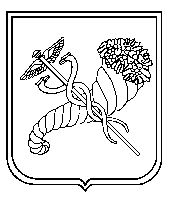 